Дидактическая игра для дошкольников "Наш веселый огород"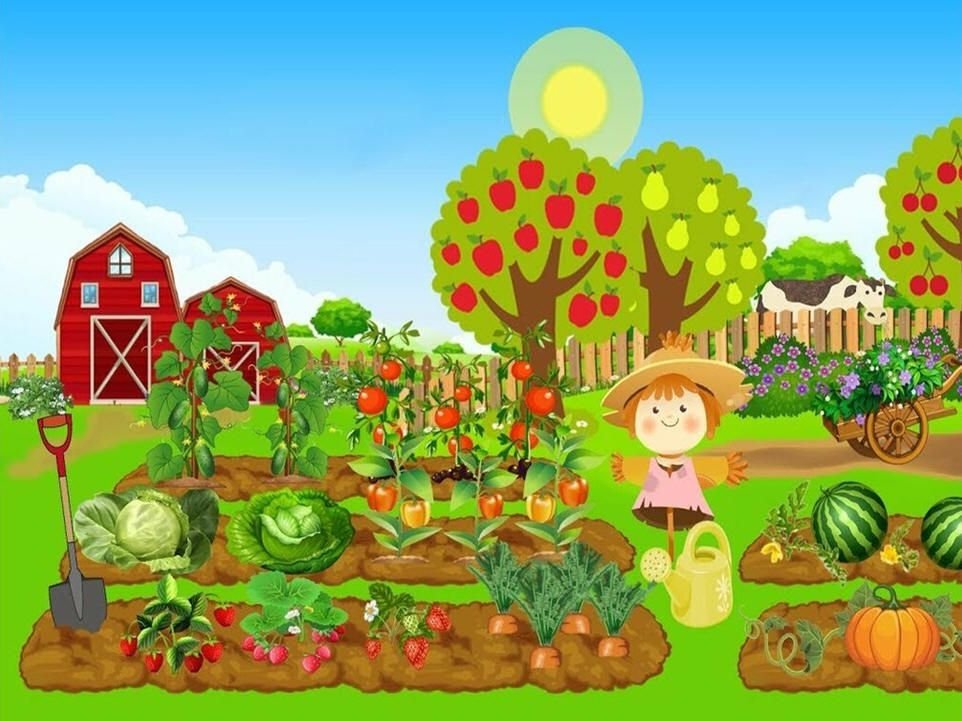 Дидактическая игра «Наш веселый огород» – занятие, которое используется  воспитатели для работы с первой младшей  группой. В ходе игры дети знакомятся с растительным миром, узнают о видах огородных растений, учатся их сравнивать, получают базовые математические знания, развивают речь и моторику пальцев.Задачи :- формировать знания детей об овощах, фруктах о месте их произрастания, о пользе их для человека;- формировать умение различать овощи, фрукты по внешнему виду, описывать их;- использовать обобщающее понятие "овощи","фрукты";- обогащать словарный запас , используя при описании овощей, фруктов имена прилагательные, обозначающие их цвет и форму;- развивать внимание, память, координацию движений, мелкую моторику рук;- обучение умению сравнивать предметы по характерным признакам;- привитие заботливого отношения к объектам растительного мира;
-формирование дисциплинированности, усидчивости, трудолюбия, способности слушать воспитателя, этики работы в команде.Материал для игрового пособия:Макет огорода с грядками, макет дерева, овощи из фетра(морковь, лук, репа,редис),карзинка. 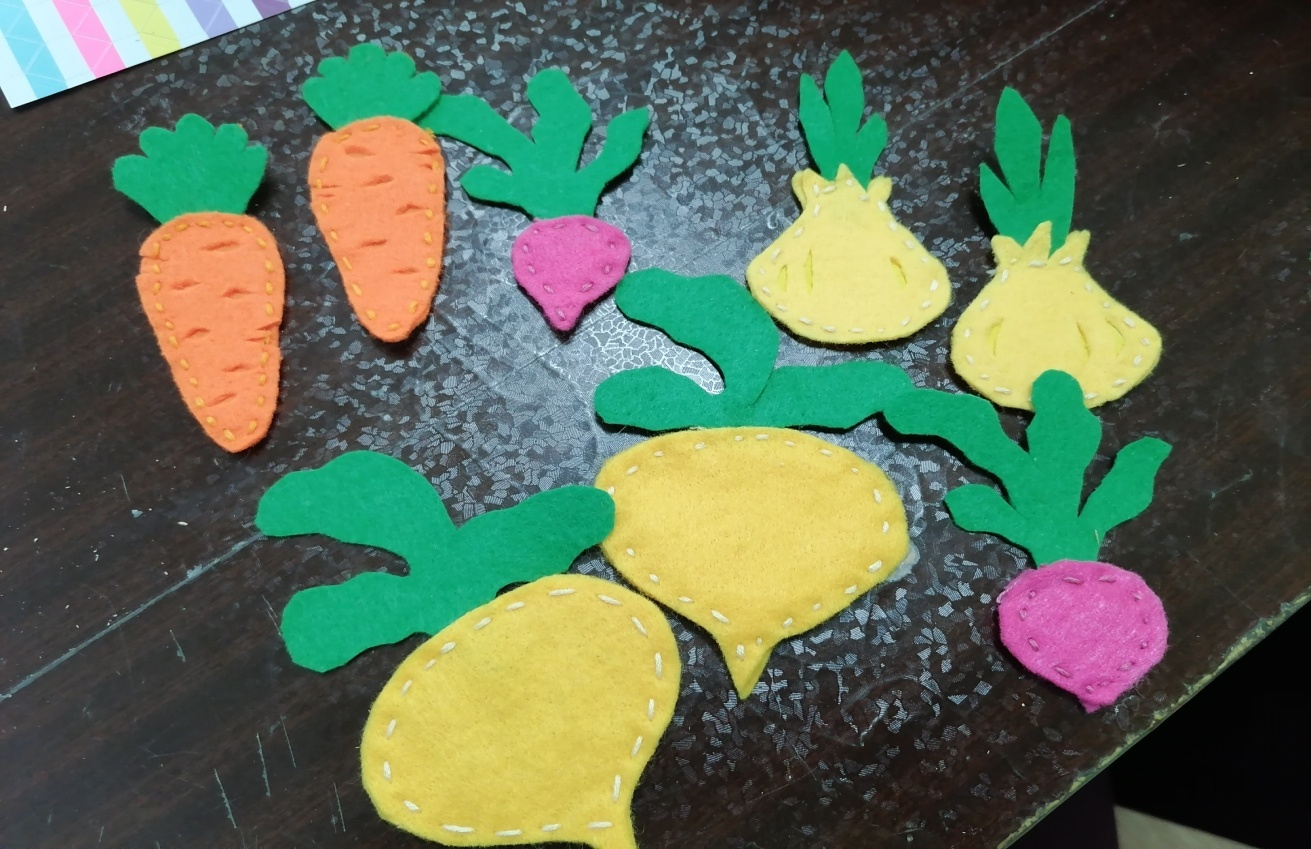 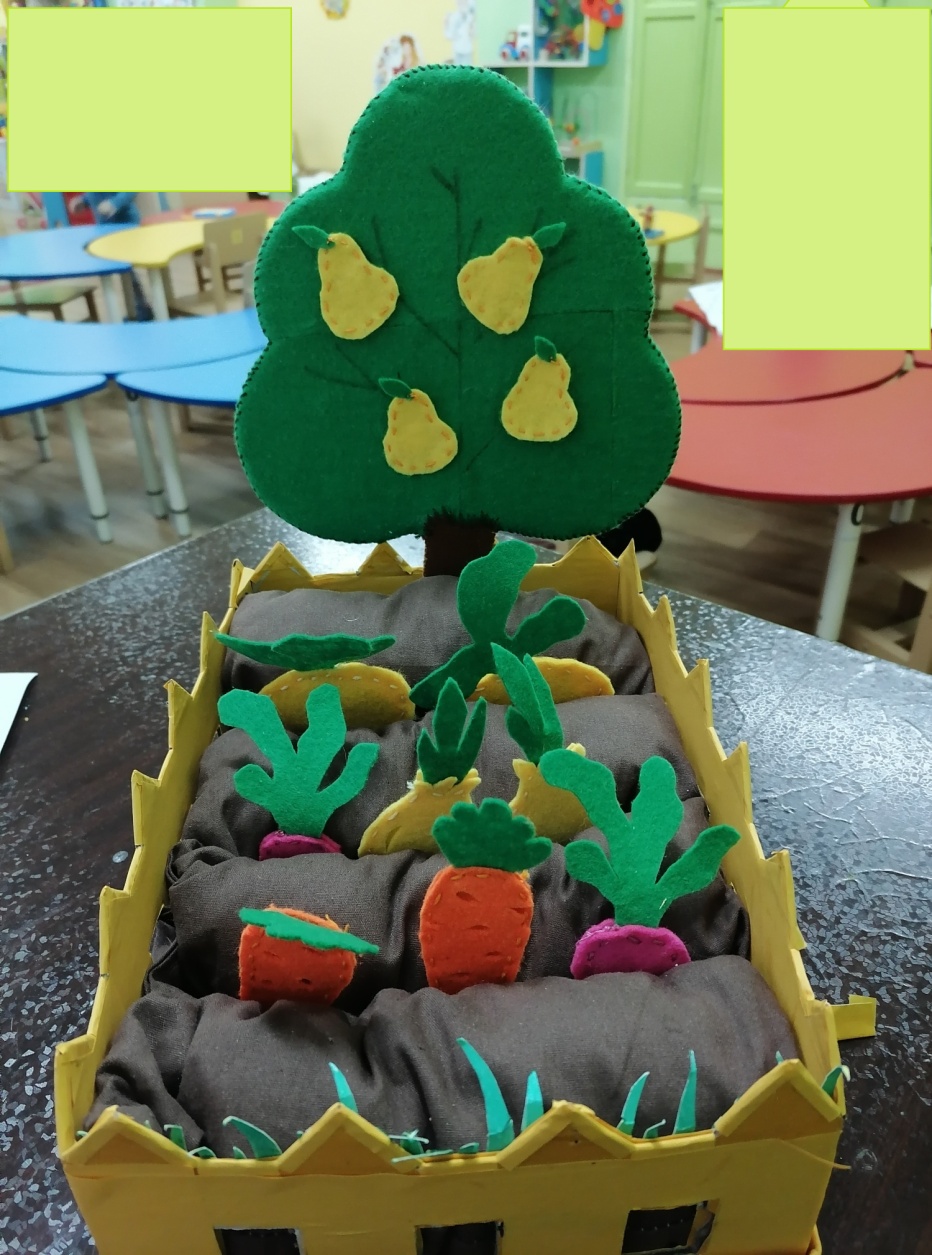 Варианты игры"Собирай урожай"Цель: познакомить детей с правильными названиями овощей.Дети по очереди берут с грядок овощи, называют их.
"Подбери по цвету"Цель: учить детей классифицировать предметы по цвету.Воспитанники размещают на грядках растения по цвету. Например, зеленые – огурец, кабачок, капуста."Большой -маленький"Цель: учить определять размер предметов по величине.Детям предлагается разложить в корзинки овощи разного размера.В первую корзинку овощи маленького размера ,во вторую большие овощи. 
"Овощи и фрукты"Цель: учить детей различать овощи и фрукты. Определить где растут овощи, фрукты растет.Детям четко и внятно описывают тот или иной фрукт или овощ, называя его характерные признаки, особенности использования и др. Дети, анализируя полученные сведения, пытаются догадаться, о каком объекте идет речь, называют его.За период работы  с игрой у детей наблюдалась положительная динамика  уровня развития мелкой моторики, связанной речи. Использование  огорода  помогает улучшить эмоциональное состояние ребенка,  поддерживать интерес детей на протяжении всего обучения. Данное  пособие  способствует  формированию познавательного мышления и сенсорных способностей у детей, а так же способствует расширению  и обогащению  имеющиеся знаний о овощах и фруктах.